ΘΕΜΑ: «Ανάρτηση προγράμματος συνεντεύξεων»Σας ενημερώνουμε ότι την Τετάρτη 27-2-2019 αναρτήθηκε στην ιστοσελίδα του ΥΠ.Π.Ε.Θ. το πρόγραμμα συνεντεύξεων των υποψηφίων Περιφερειακών Διευθυντών Εκπαίδευσης, το οποίο επισυνάπτεται. Οι υποψήφιοι υποχρεούνται να προσέρχονται στη συνέντευξη ( Γραφείο 1029, 1ος όροφος του κεντρικού κτηρίου του ΥΠ.Π.Ε.Θ.), έχοντας δελτίο ταυτότητας ή άλλο δικαιολογητικό ταυτοπροσωπίας, τουλάχιστον μισή ώρα πριν τον προκαθορισμένο χρόνο κατά τον οποίο έχουν προσκληθεί. Ο χρόνος παρουσίασης του σχεδίου προβληματισμού και δράσης που προβλέπεται από τις διατάξεις του άρθρου 6 της υπ’ αριθμ. Φ.353.1/23/183930/Ε3/31-10-2018 Υ.Α. (Β΄ 4940), δεν θα υπερβαίνει τα πέντε λεπτά της ώρας. Οι υποψήφιοι, οι οποίοι δηλώνουν κώλυμα προσέλευσης κατά την καθορισμένη γι’ αυτούς ημερομηνία, υποβάλλουν μέσω της ηλεκτρονικής υπηρεσίας διαχείρισης αιτήσεων (mydocs.minedu.gov.gr), αίτημα αλλαγής ημερομηνίας προς το συμβούλιο επιλογής. Το συμβούλιο εξετάζει την αναγκαιότητα, βάσει της τεκμηρίωσης του αιτήματος του υποψηφίου και σε εξαιρετική περίπτωση, δύναται να ορίζει νέα ημερομηνία προσέλευσης, αμέσως μετά την ολοκλήρωση της διαδικασίας συνεντεύξεων και πριν από την κατάρτιση των τελικών ενιαίων αξιολογικών πινάκων. Τέλος επισημαίνεται ότι, σύμφωνα με τις διατάξεις του άρθρου 5 της προαναφερόμενης Υ.Α., υποψήφιος που δεν προσέρχεται στη συνέντευξη αποκλείεται από την επιλογή. Εσωτερική ΔιανομήΓενική Διεύθυνση Εκπαιδευτικού Προσωπικού Π.Ε. & Δ.Ε.Διεύθυνση Υπηρεσιακής Κατάστασης & Εξέλιξης Εκπ/κού Προσωπικού Α/θμιας και Β/θμιας Εκπαίδευσης – Τμήμα Δ΄ Στελεχών Π.Ε. & Δ.Ε.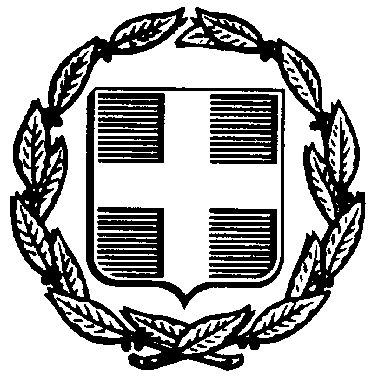 ΕΛΛΗΝΙΚΗ ΔΗΜΟΚΡΑΤΙΑΥΠΟΥΡΓΕΙΟ ΠΑΙΔΕΙΑΣ, ΕΡΕΥΝΑΣ KAI ΘΡΗΣΚΕΥΜΑΤΩΝ-----ΓΕΝΙΚΗ ΔΙΕΥΘΥΝΣΗ ΕΚΠΑΙΔΕΥΤΙΚΟΥ ΠΡΟΣΩΠΙΚΟΥ Α/ΘΜΙΑΣ & Β/ΘΜΙΑΣ ΕΚΠΑΙΔΕΥΣΗΣΔΙΕΥΘΥΝΣΗ ΥΠΗΡΕΣΙΑΚΗΣ ΚΑΤΑΣΤΑΣΗΣ ΚΑΙ ΕΞΕΛΙΞΗΣ ΕΚΠΑΙΔΕΥΤΙΚΟΥ ΠΡΟΣΩΠΙΚΟΥ Π.Ε & Δ.Ε.ΤΜΗΜΑ Δ΄ ΣΤΕΛΕΧΩΝ Π.Ε. & Δ.Ε.----------	Βαθμός Ασφαλείας:	Να διατηρηθεί μέχρι:	Μαρούσι,    28 – 2 - 2019	Αρ. Πρωτ. :Βαθμός Προτερ :	Φ.350.2 / 18 / 32294 / Ε3	Βαθμός Ασφαλείας:	Να διατηρηθεί μέχρι:	Μαρούσι,    28 – 2 - 2019	Αρ. Πρωτ. :Βαθμός Προτερ :	Φ.350.2 / 18 / 32294 / Ε3Διεύθυνση: 	Α. Παπανδρέου 37, 15180, ΜΑΡΟΥΣΙΙστοσελίδα: 	http://www.minedu.gov.grE-mail: 	stelexi@minedu.gov.gr ΠΡΟΣ: 	Διευθύνσεις Πρωτοβάθμιας και 	Δευτεροβάθμιας Εκπαίδευσης	όλης της χώρας ΠΡΟΣ: 	Διευθύνσεις Πρωτοβάθμιας και 	Δευτεροβάθμιας Εκπαίδευσης	όλης της χώρας Η ΠΡΟΪΣΤΑΜΕΝΗ ΤΗΣ ΓΕΝΙΚΗΣ ΔΙΕΥΘΥΝΣΗΣΜΑΡΙΑ ΔΟΚΟΥ